МУНИЦИПАЛЬНОЕ ОБРАЗОВАНИЕ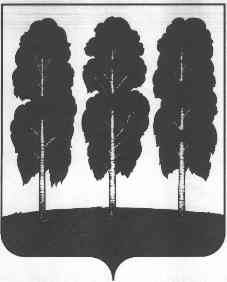 БЕРЕЗОВСКИЙ РАЙОНХанты-Мансийский автономный округ – ЮграАДМИНИСТРАЦИЯ БЕРЕЗОВСКОГО РАЙОНАКОМИТЕТ ПО ФИНАНСАМ______________________________________________________________________628140, ул. Астраханцева, 54, пгт. Березово,				      		      тел/факс 8(34674)-2-17-52Ханты-Мансийский автономный округ – Югра						                      2-24-44Тюменская область									                      2-17-38									                   E-mail: komfin@berezovo.ru_______________________________________________________________________от 18 июля 2018 года   				                                	                   № 30/1ПриказОб утверждении графика рассмотрения проекта бюджета Березовского района на очередной финансовый год и плановый периодВ соответствии со статьями 169 и 184 Бюджетного кодекса Российской Федерации, во исполнение Положения об отдельных вопросах организации и осуществления бюджетного процесса в Березовском районе утвержденного решением Думы Березовского района от 19 сентября 2013 года №341, постановления администрации Березовского района от 23.06.2015 г. №738 "О Порядке составления проекта бюджета Березовского района на очередной финансовый год и плановый период", в целях организации составления проекта бюджета Березовского района на очередной финансовый год и плановый период:Утвердить график рассмотрения проекта бюджета Березовского района на очередной финансовый год и плановый период согласно приложению к настоящему приказу.Приказ Комитета по финансам от 29 июня 2015 года № 32 признать утратившим силу.Заместитель главы района,Председатель Комитета по финансам 	     			      	   С.В. УшароваПриложение к приказу Комитета по финансам Березовского районаот 18 июля 2018 года № 30/1 ГРАФИКрассмотренияпроекта бюджета Березовского районана очередной финансовый год и плановый период11 октября
в 14-10Определение основных характеристик проекта бюджета на очередной финансовый год и на плановый период, Расчет межбюджетных трансфертов городским, сельским поселениям12 октября
в 14-10- Комитет образования (подведомственные учреждения)15 октября
в 14-10- Комитет культуры (подведомственные учреждения)- Комитет спорта и молодежной политики (подведомственные учреждения)16 октября
в 14-10Администрация района:- отдел по гражданской защите населения;- отдел транспорта;- аппарат (прочие вопросы)- подведомственные учреждения администрации района17 октября
в 14-10Администрация района:- комитет по земельным ресурсам и управлению муниципальным имуществом;- отдел по вопросам малочисленных народов Севера, природопользованию, сельскому хозяйству и экологии;- комитет по экономической политике;- управление по жилищно - коммунальному хозяйству;- отдел жилищных программ;- отдел архитектуры и градостроительства18 октября
в 14-10- УКСиР;- Комитет по финансам;- Дума района19 октября
в 14-10Заключительное заседание